АДМИНИСТРАЦИЯ ГОРОДА ИШИМАПОСТАНОВЛЕНИЕ15 июля 2019 г.                                                                                              №  833Руководствуясь п. 5 ст. 33 Градостроительного кодекса  Российской Федерации, ст. 43 Правил землепользования и застройки муниципального образования городской округ город Ишим, утвержденных решением Ишимской городской Думы от 25.12.2009 № 350 «Об утверждении Правил землепользования и застройки муниципального образования городской округ город Ишим», учитывая заключение комиссии по подготовке проекта правил землепользования и застройки муниципального образования городской округ город Ишим:Отклонить предложение Дарагана Владимира Федоровича о внесении изменений в правила землепользования и застройки муниципального образования городской округ город Ишим, в части изменения границ территориальных зон «Зона, занятая объектами сельскохозяйственного назначения (Сх2)» и «Зона природного ландшафта (Р3)» для устранения пересечения участка № 30 в садоводческом товариществе «Восток», в связи с нарушением требований пункта 6 статьи 6 Водного кодекса Российской Федерации, в части установления ширины береговой полосы водных объектов общего пользования.2.   Направить копию постановления заявителю.3. Опубликовать настоящее постановление в газете «Ишимская правда», опубликовать настоящее постановление в сетевом издании «Официальные документы города Ишима» (www.http://ishimdoc.ru) и разместить на официальном сайте муниципального образования город Ишим ishim.admtyumen.ru.4. Контроль за исполнением постановления возложить на директора            департамента городского хозяйства.Глава города                                                                                         Ф.Б. Шишкин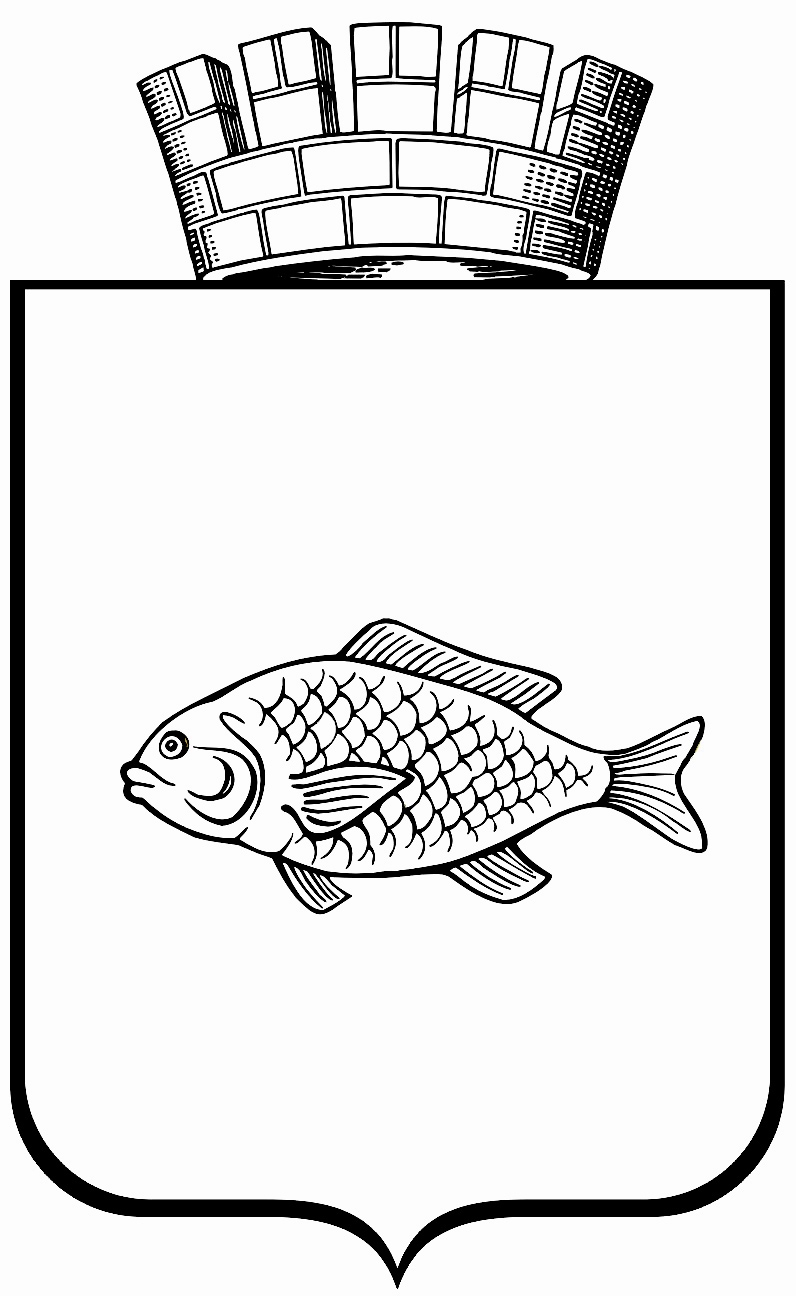 Об отклонении предложения о внесении изменений в Правила землепользования и застройкимуниципального образования городской округгород Ишим